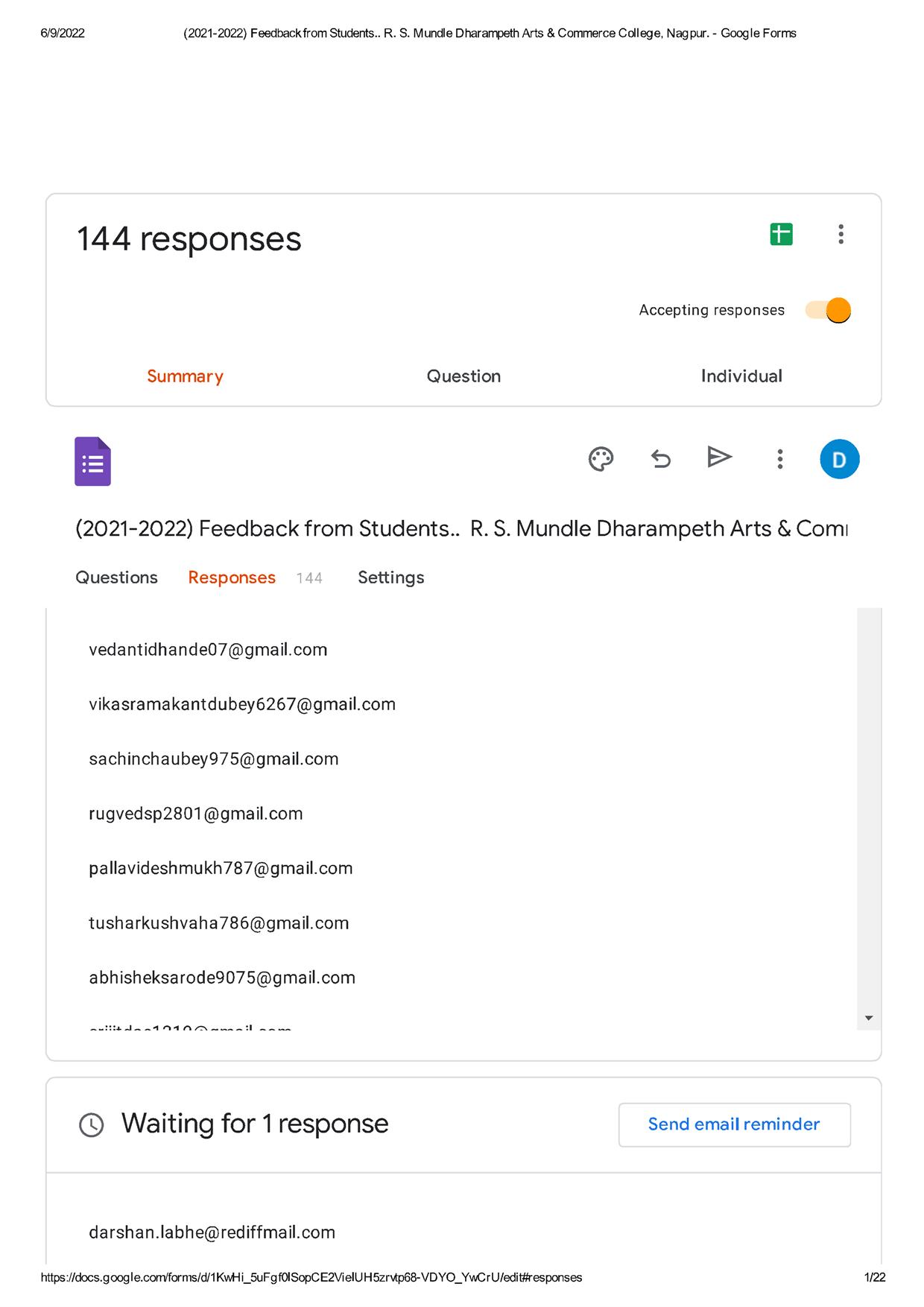 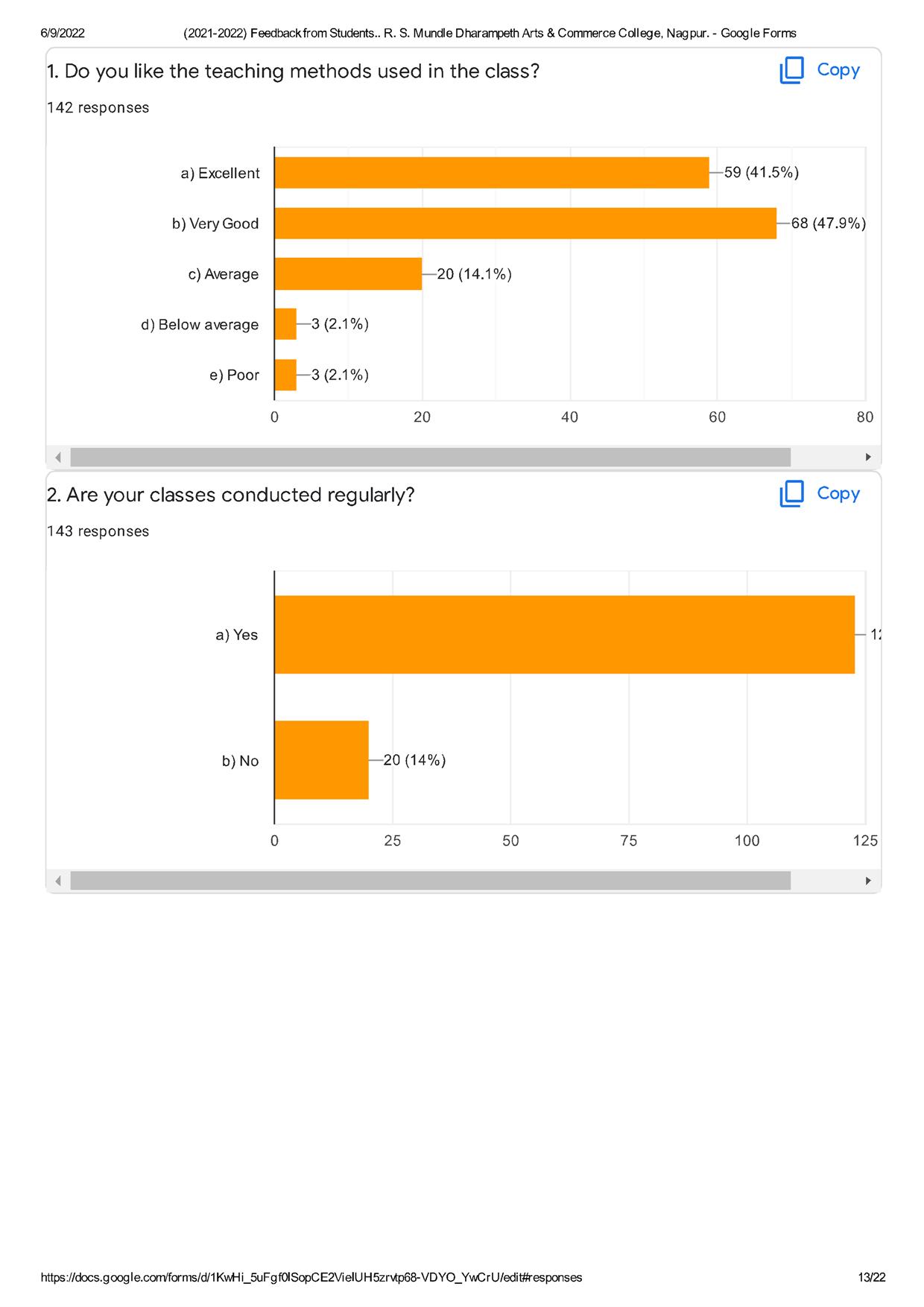 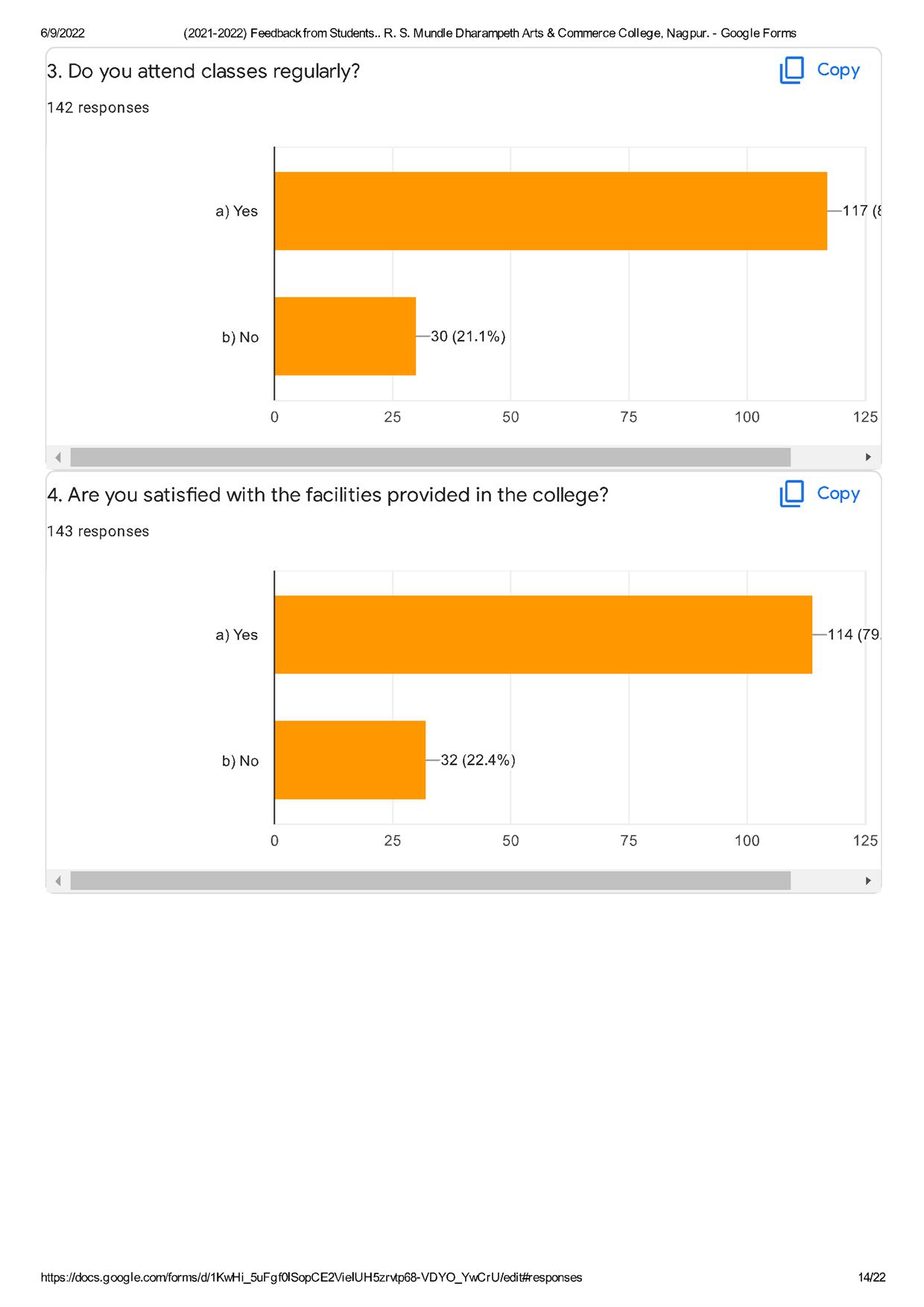 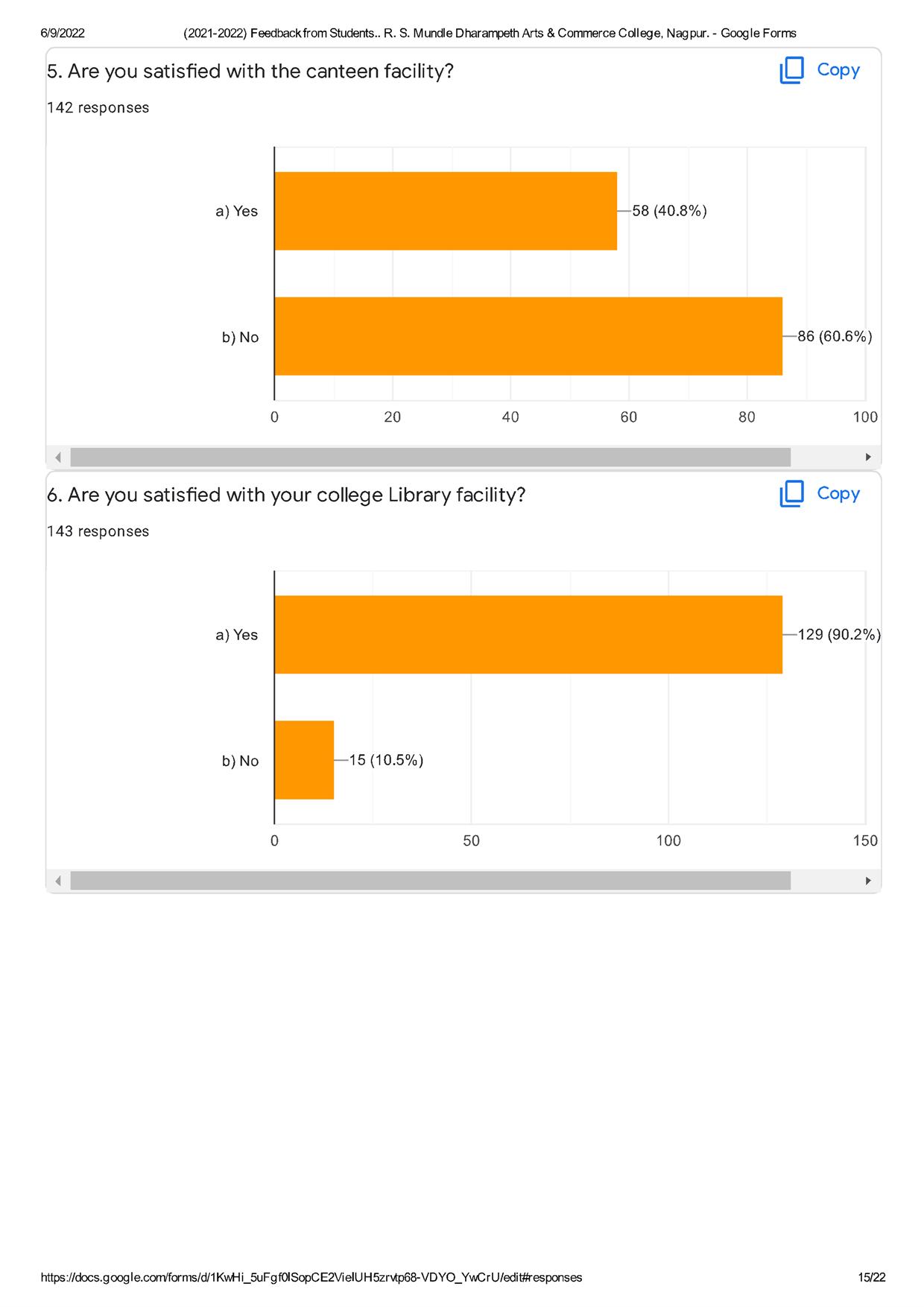 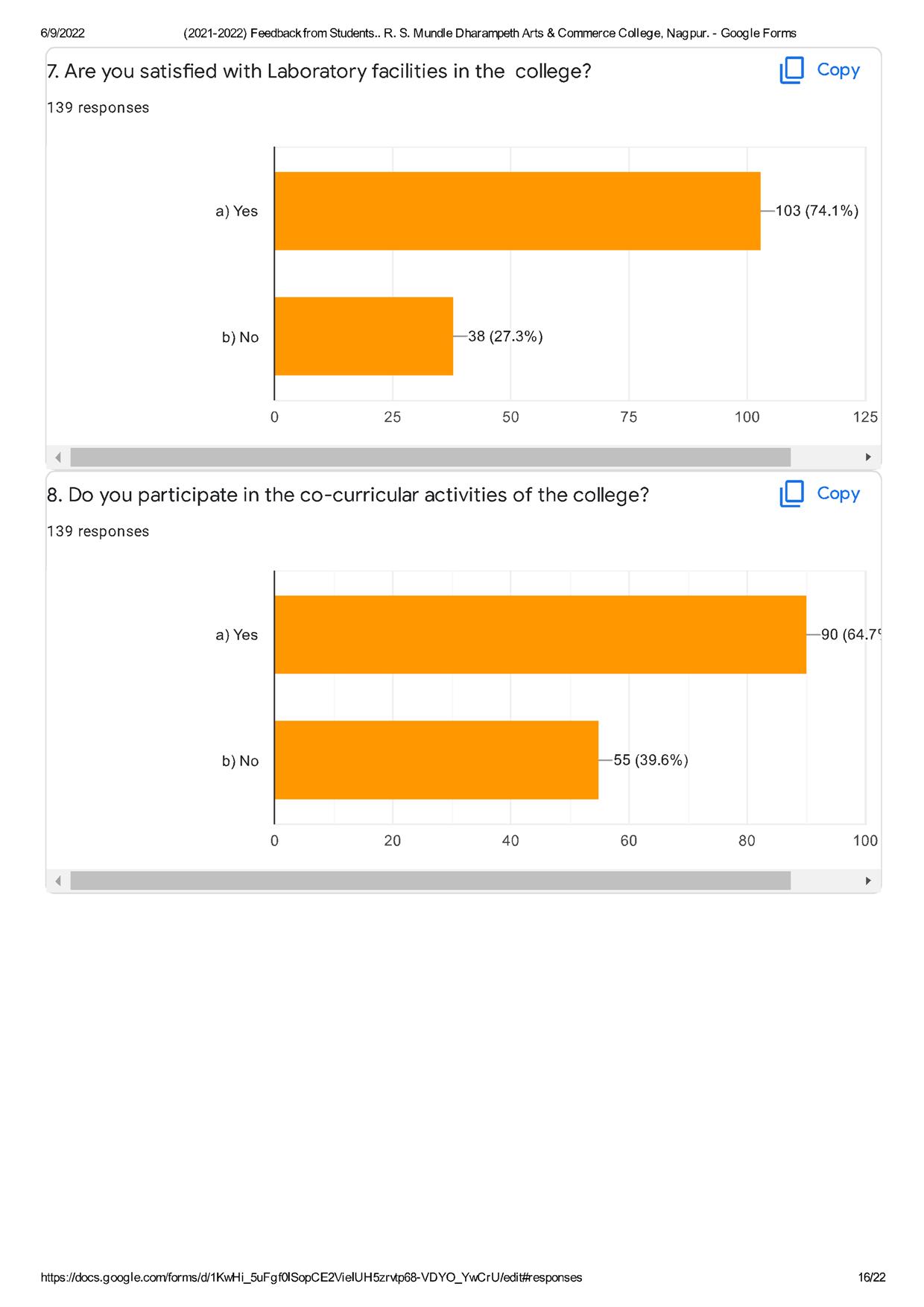 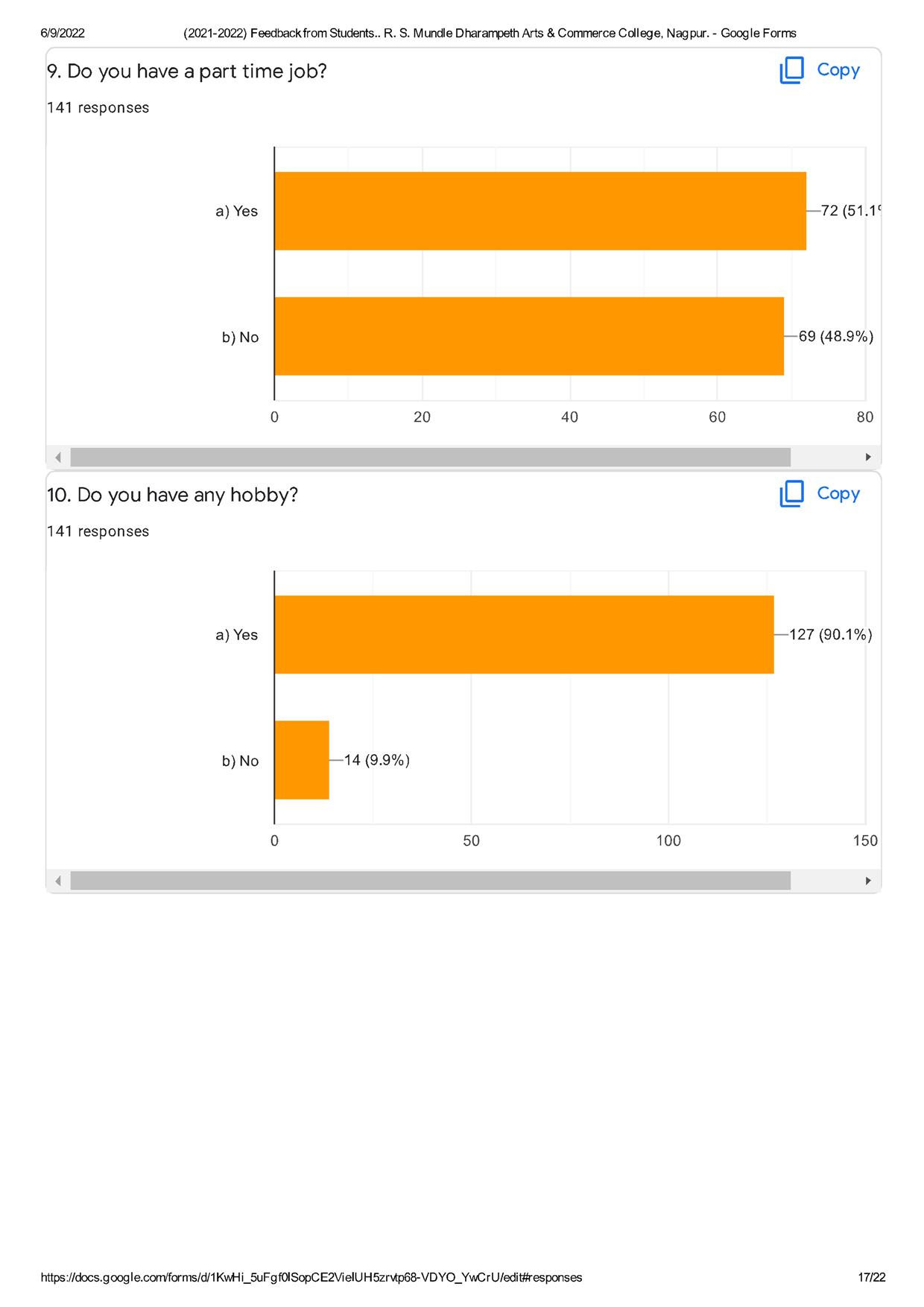 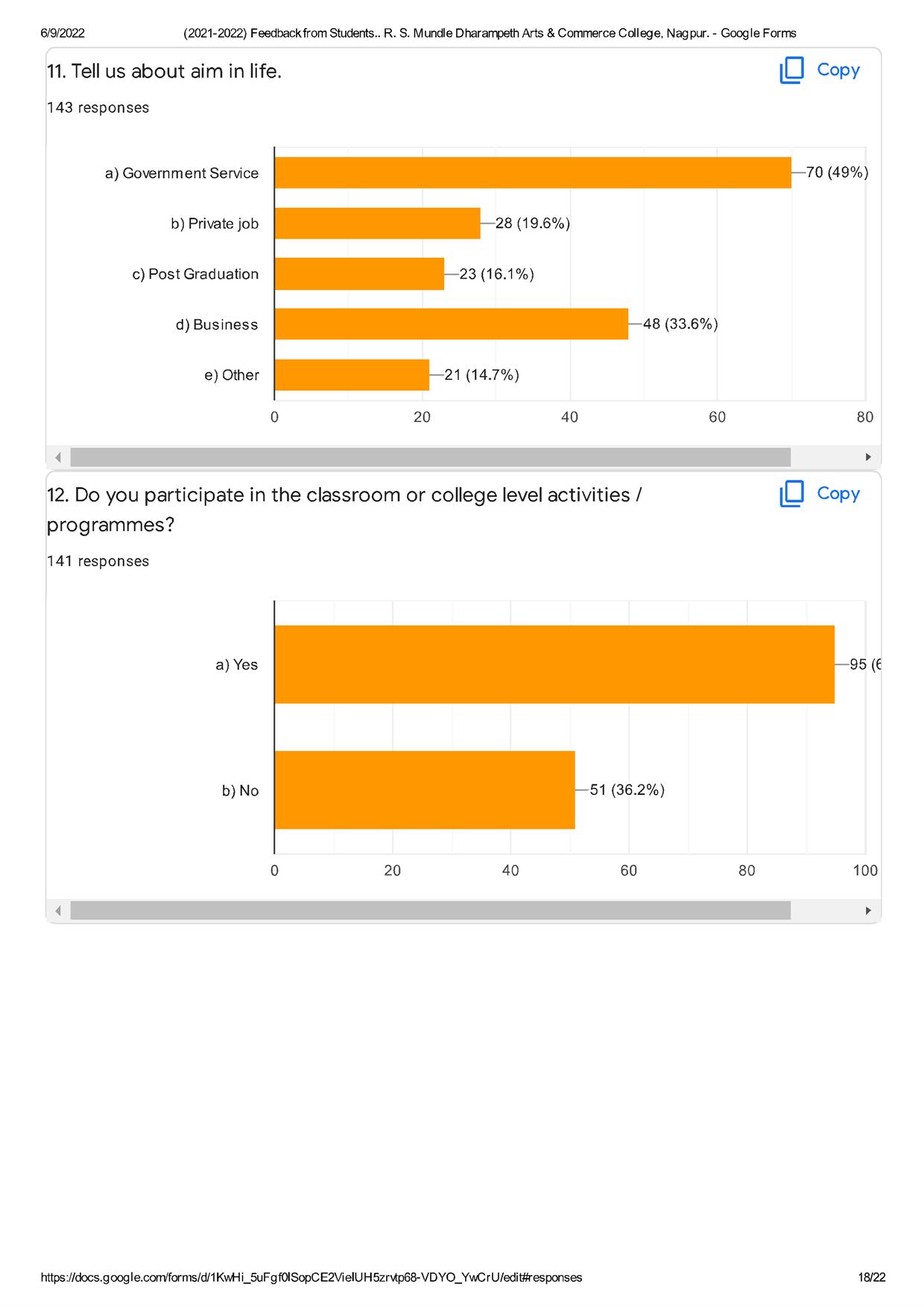 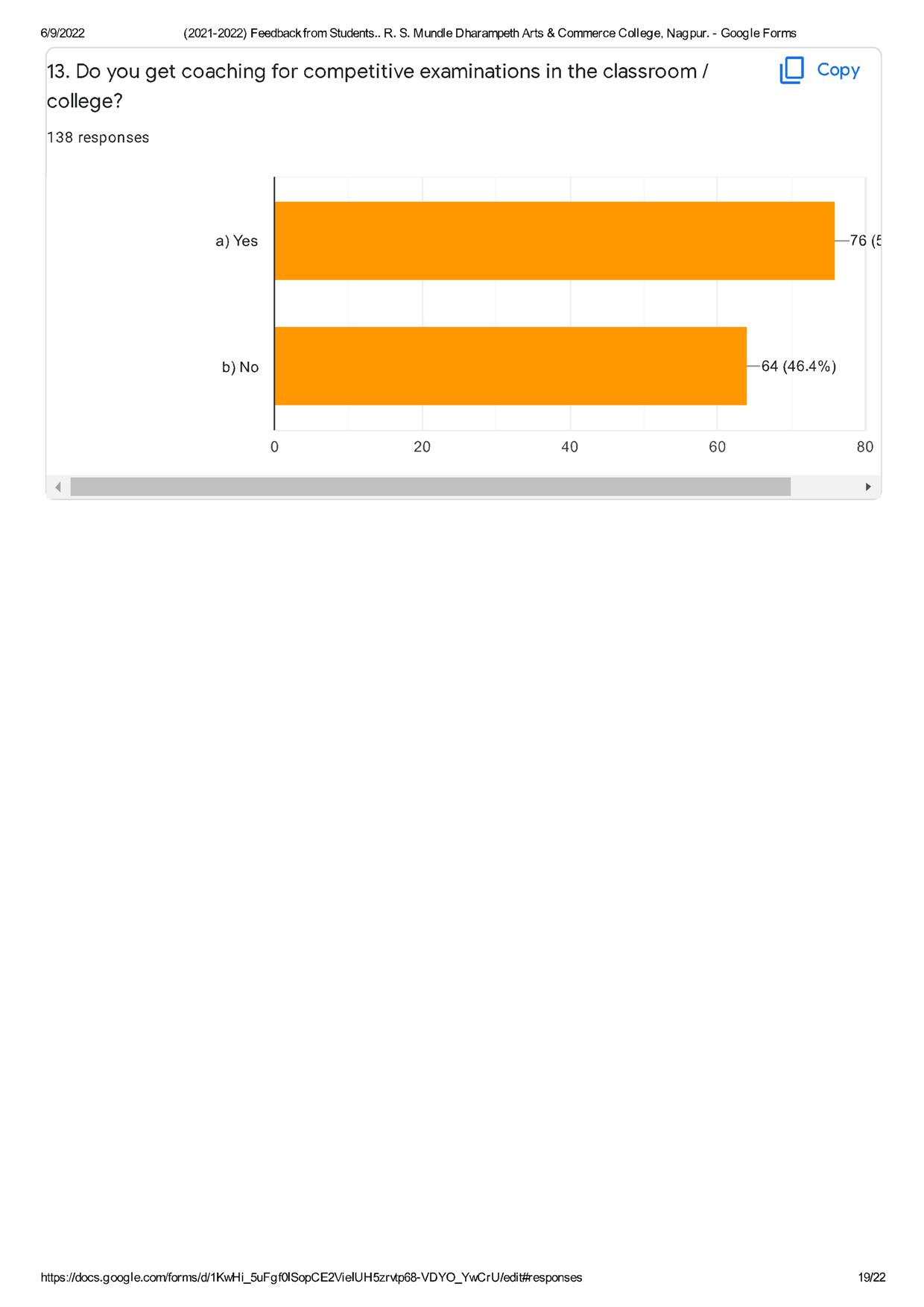 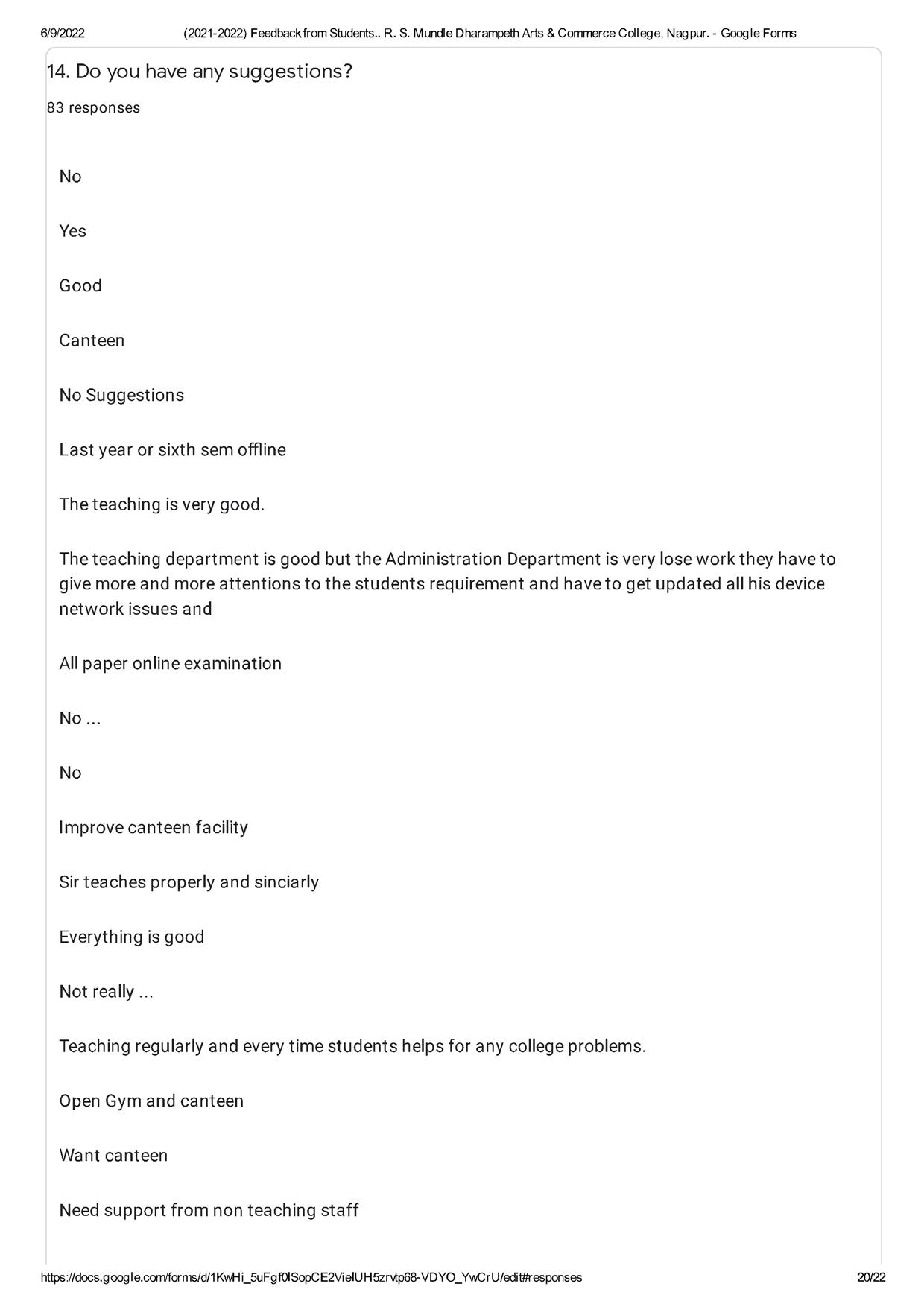 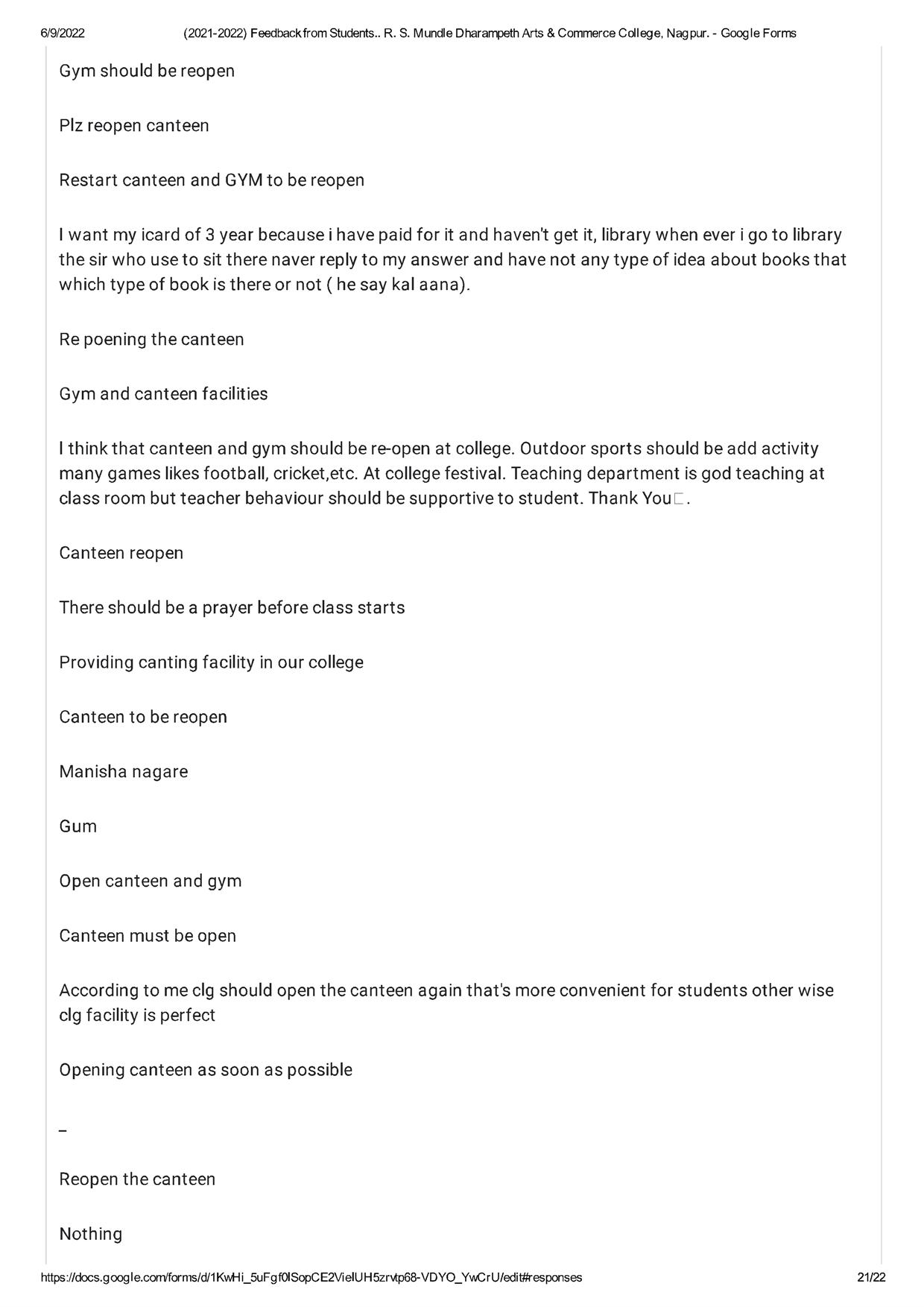 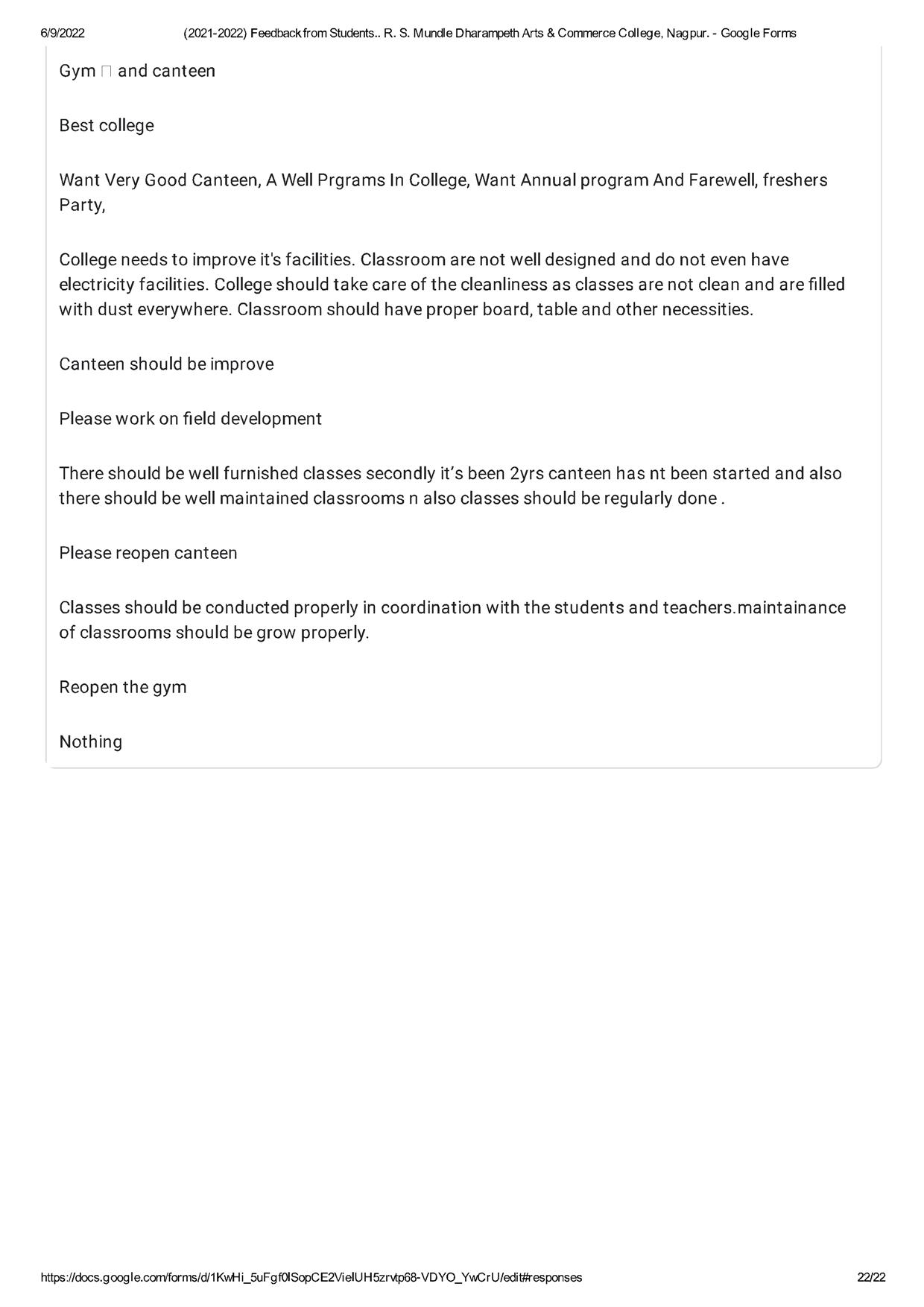 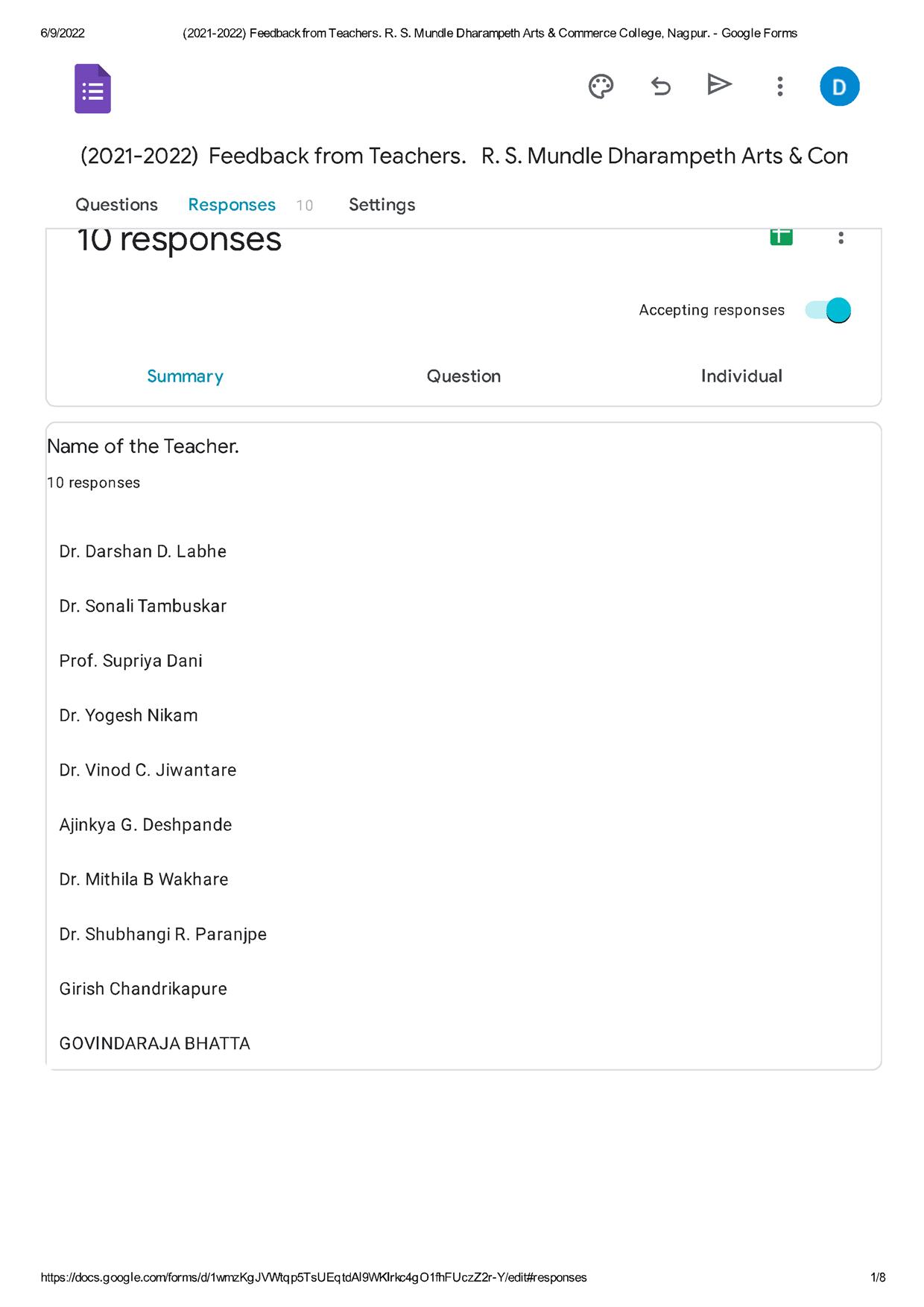 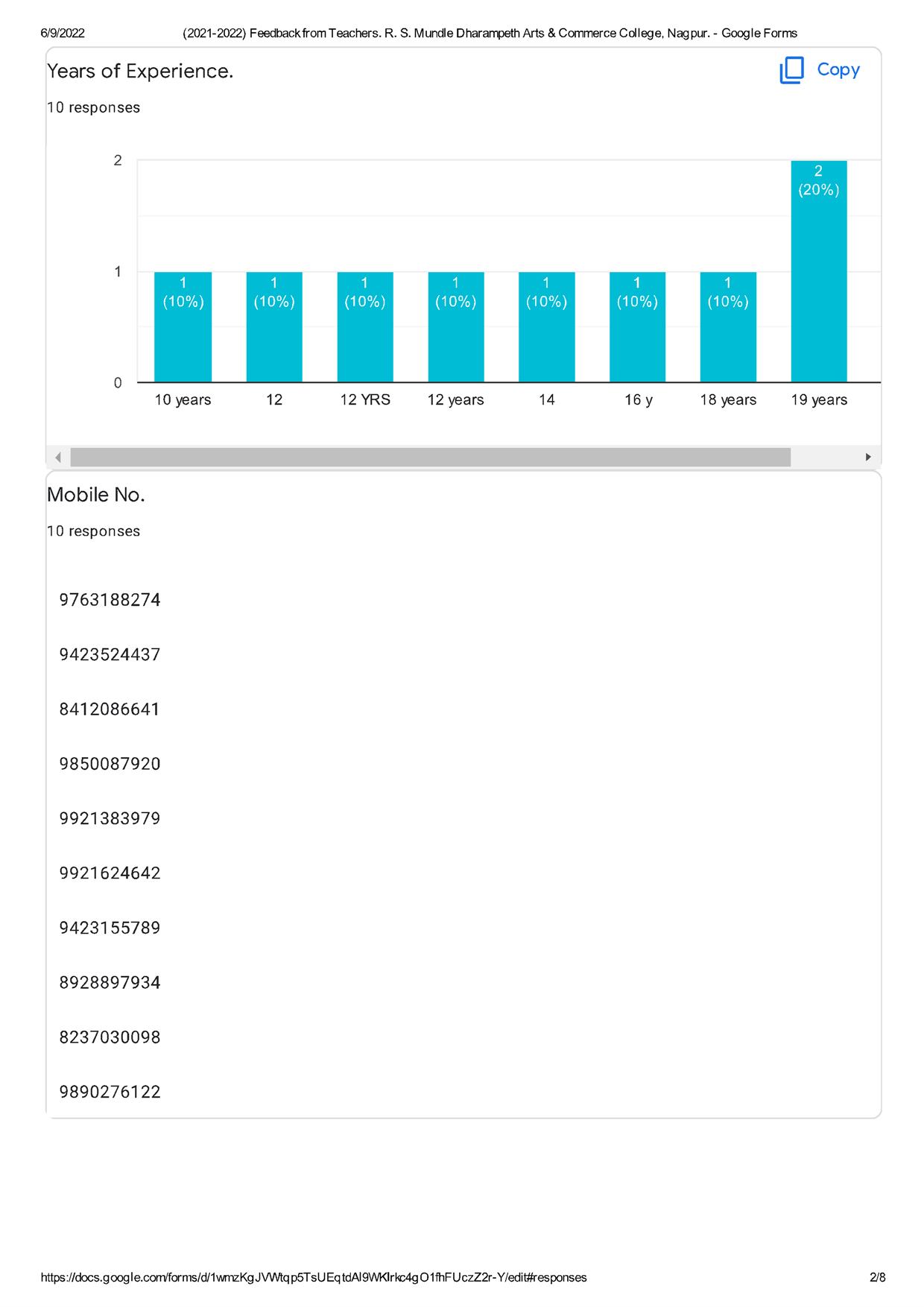 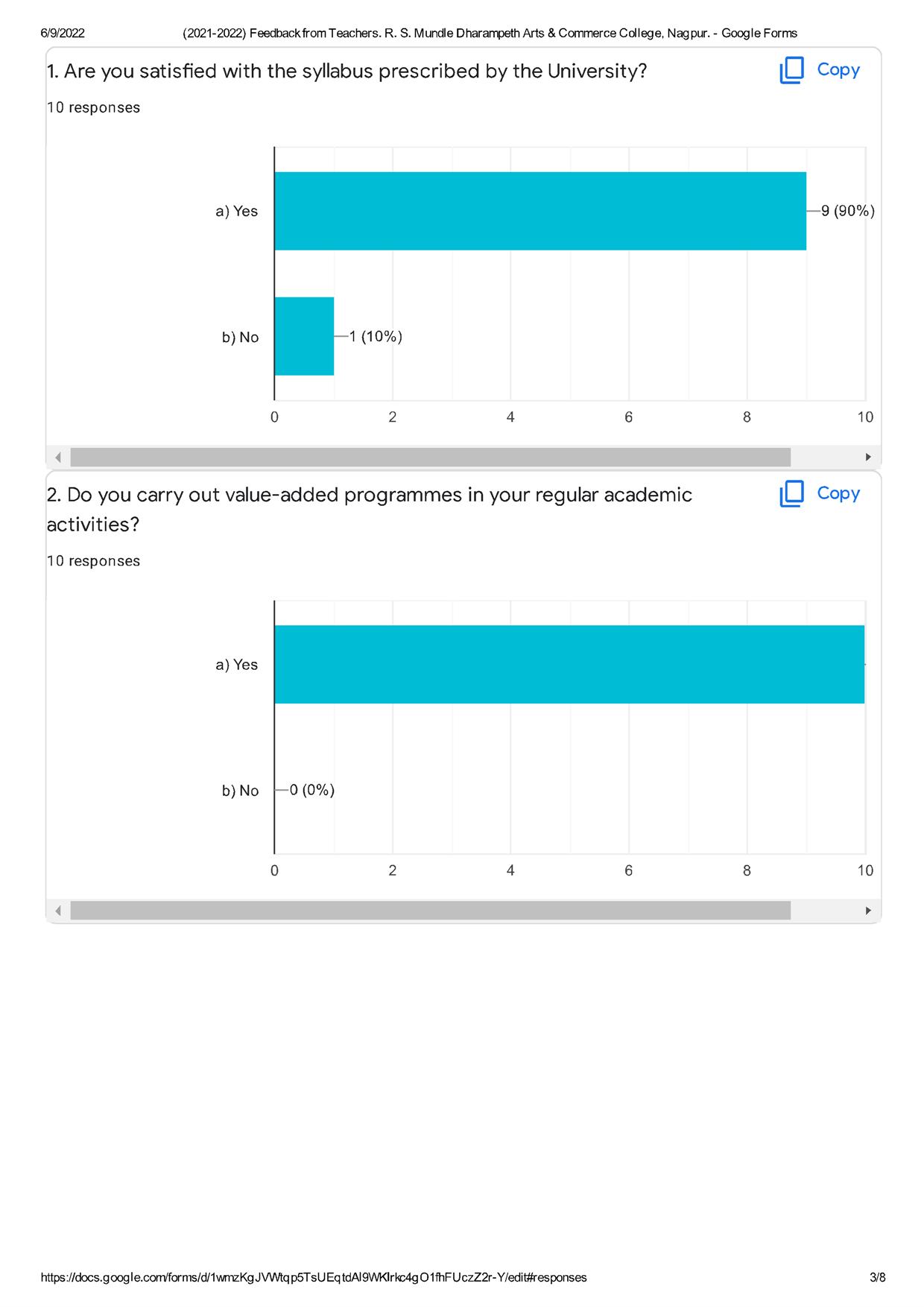 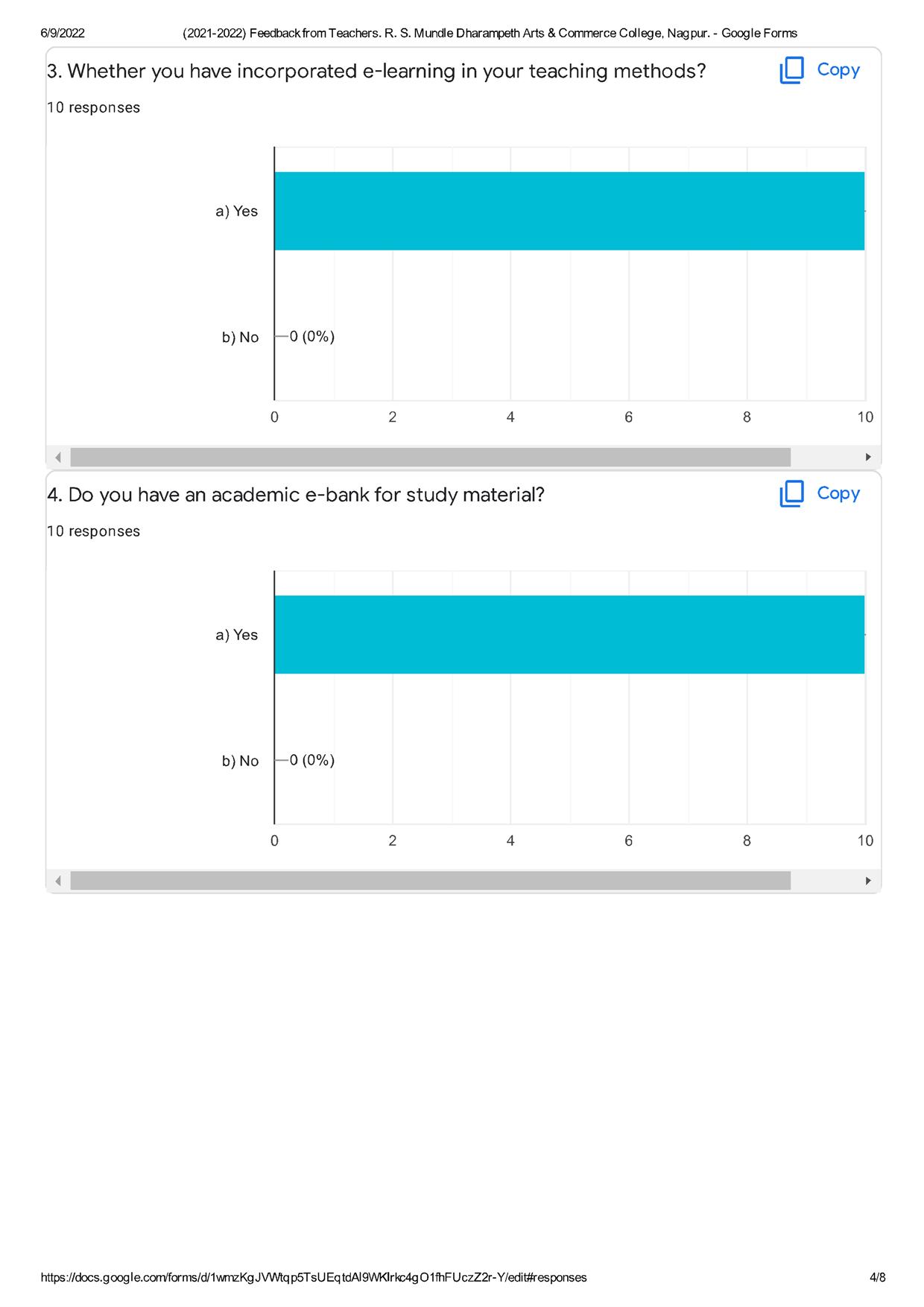 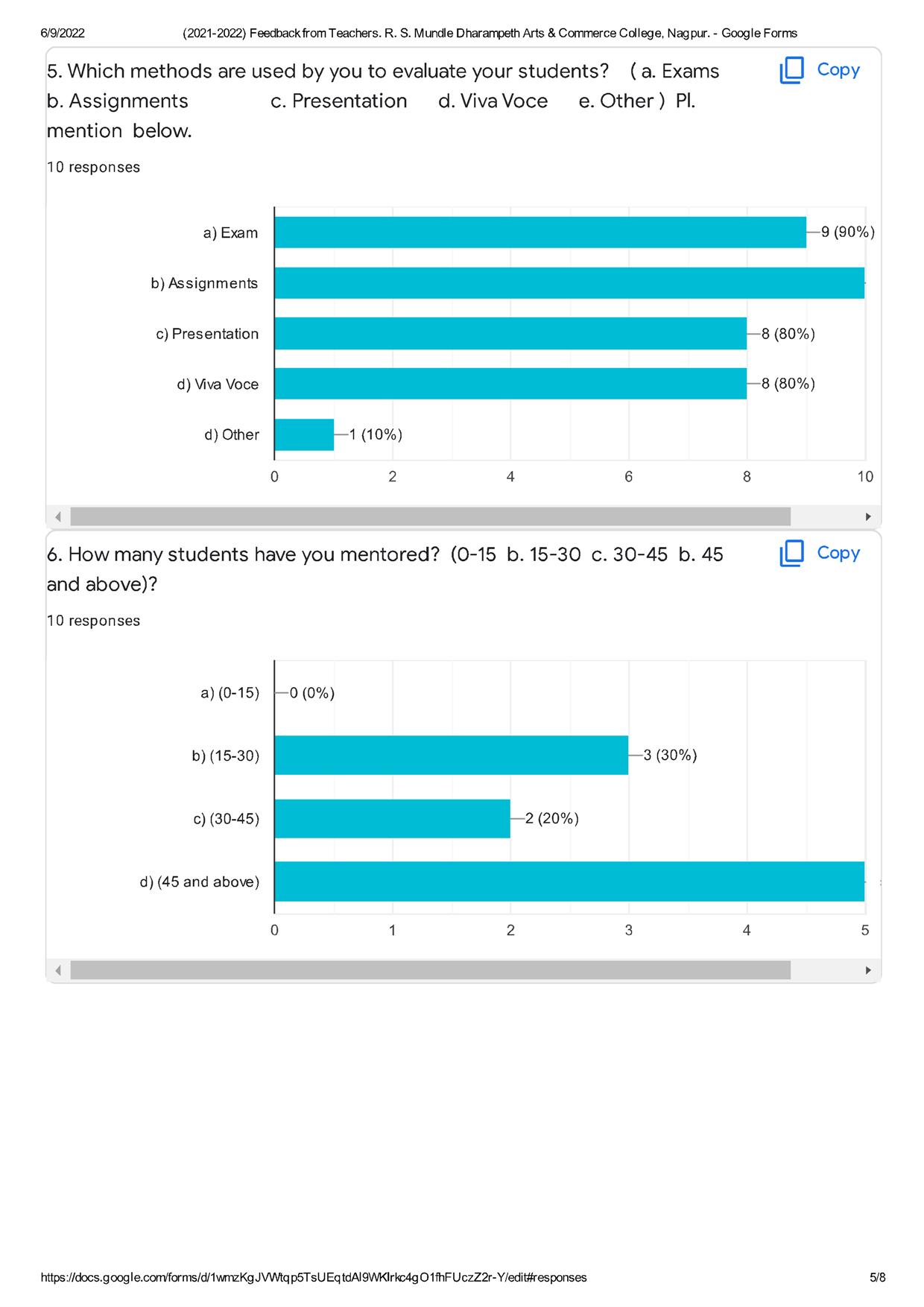 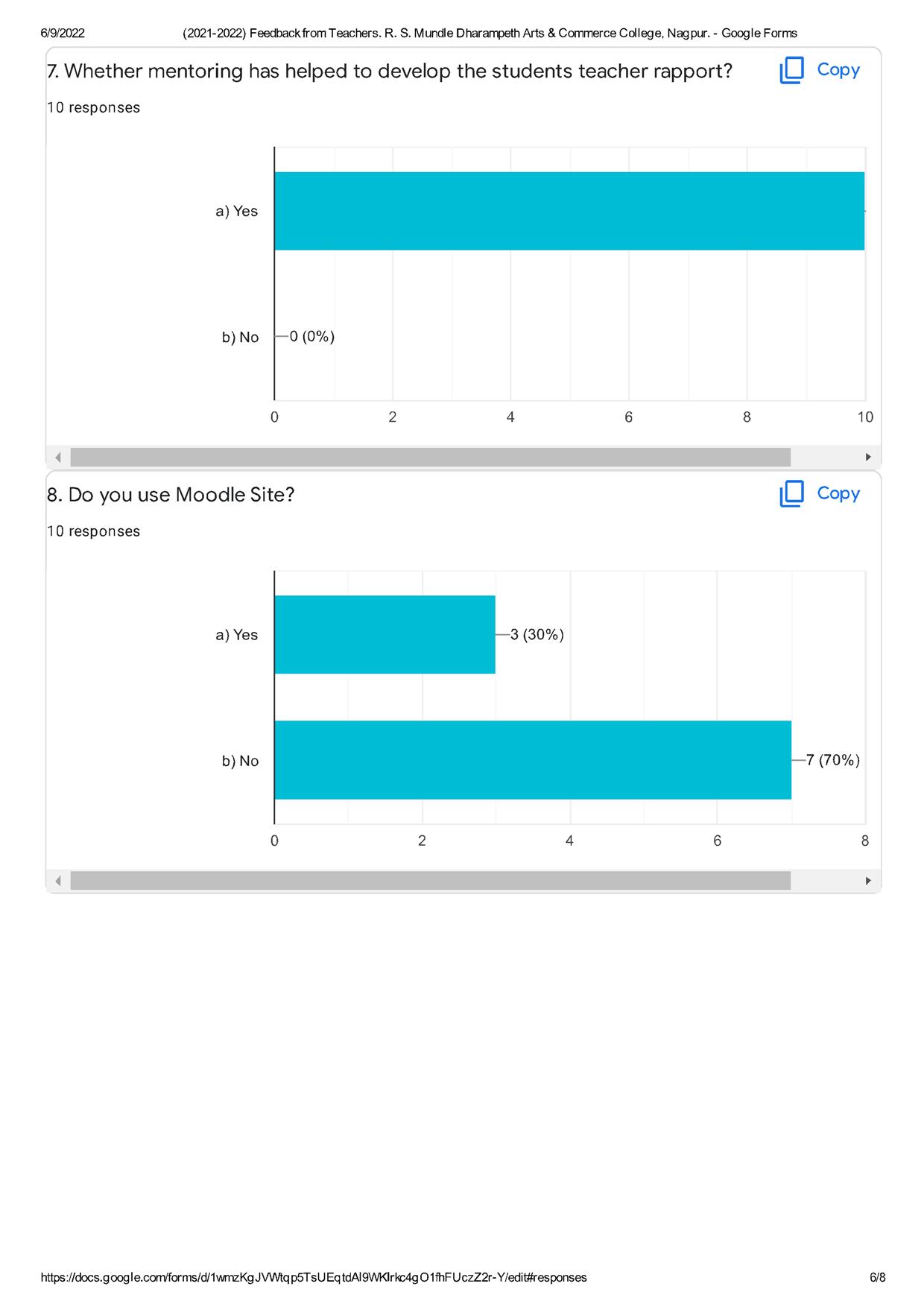 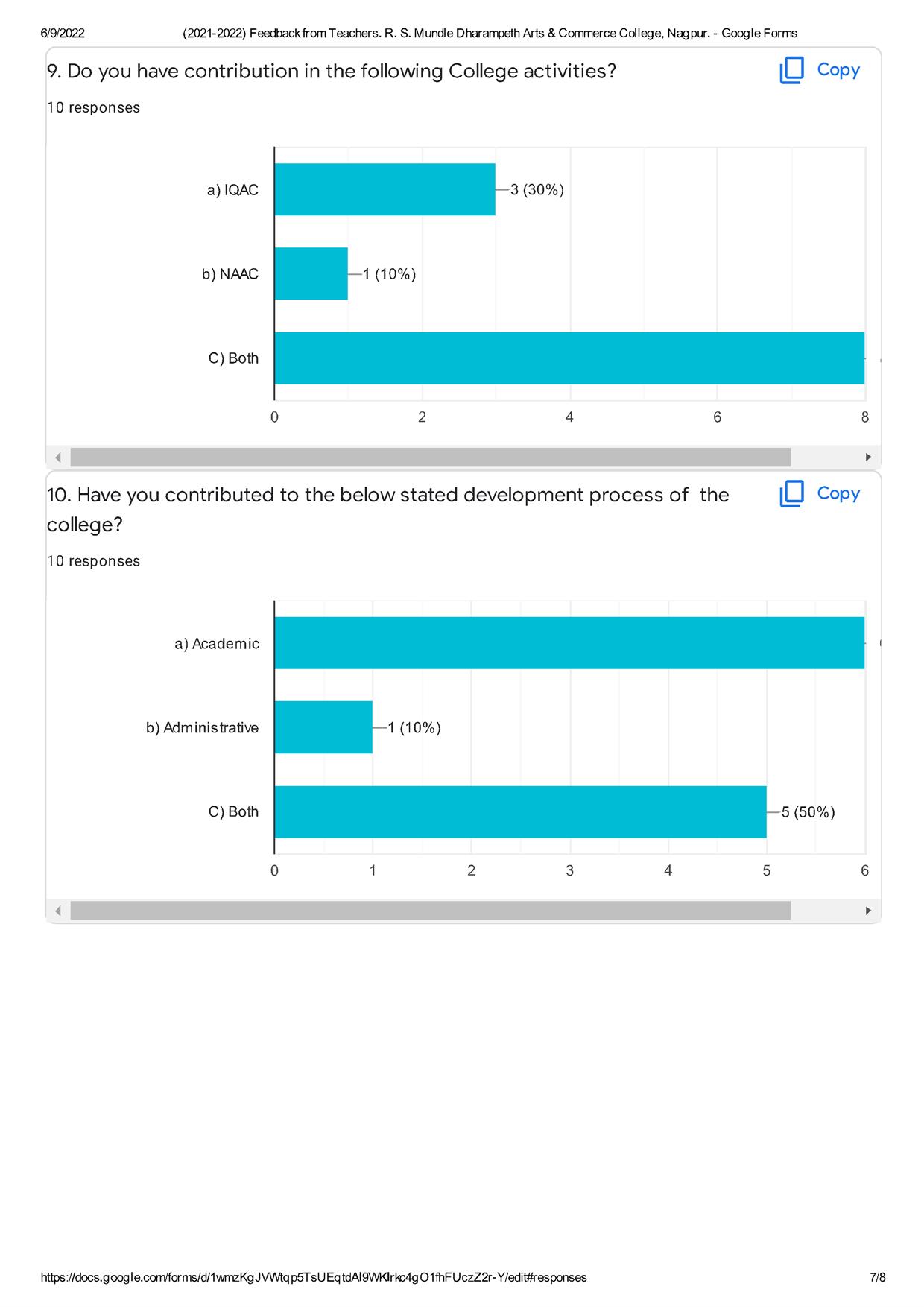 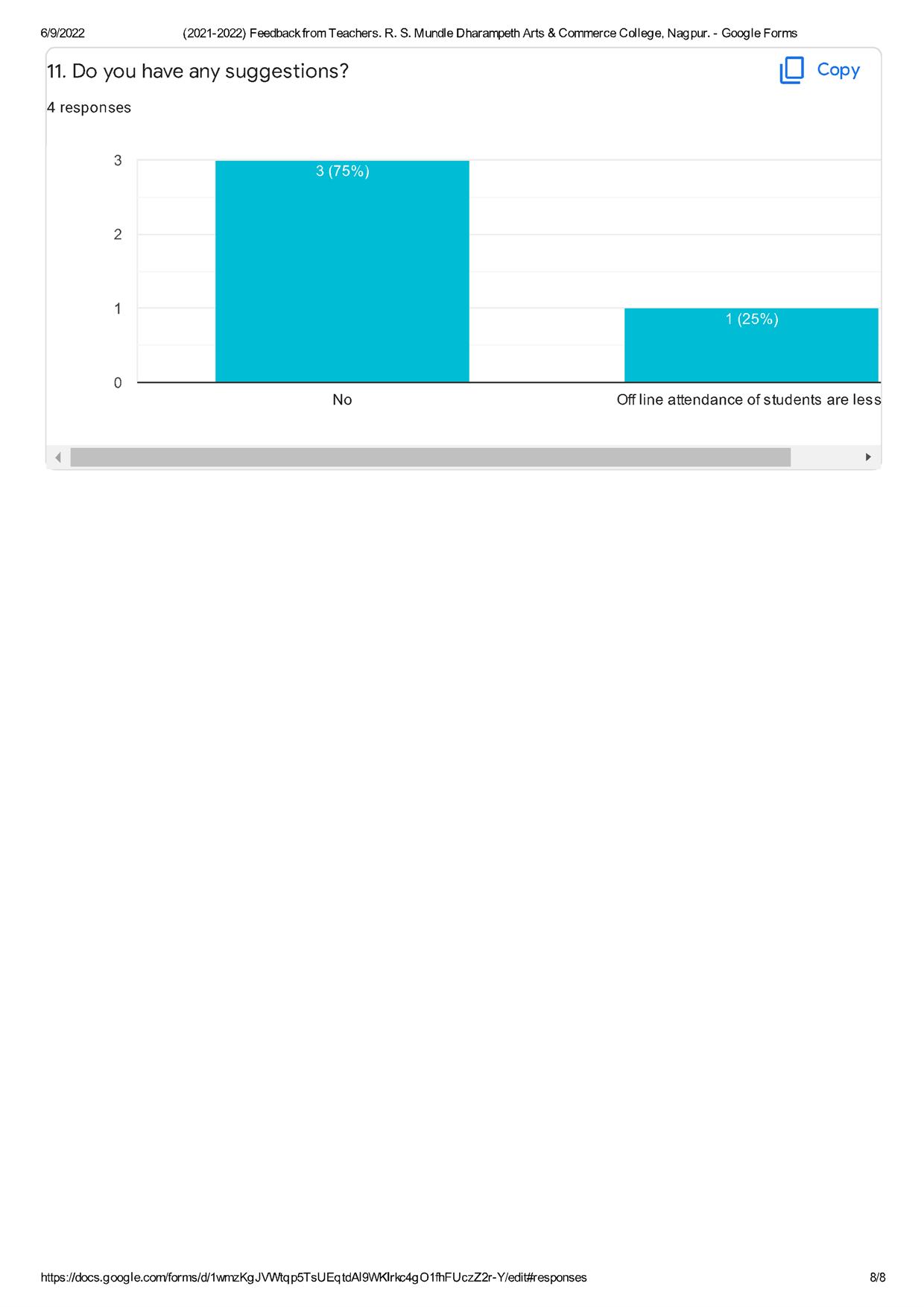 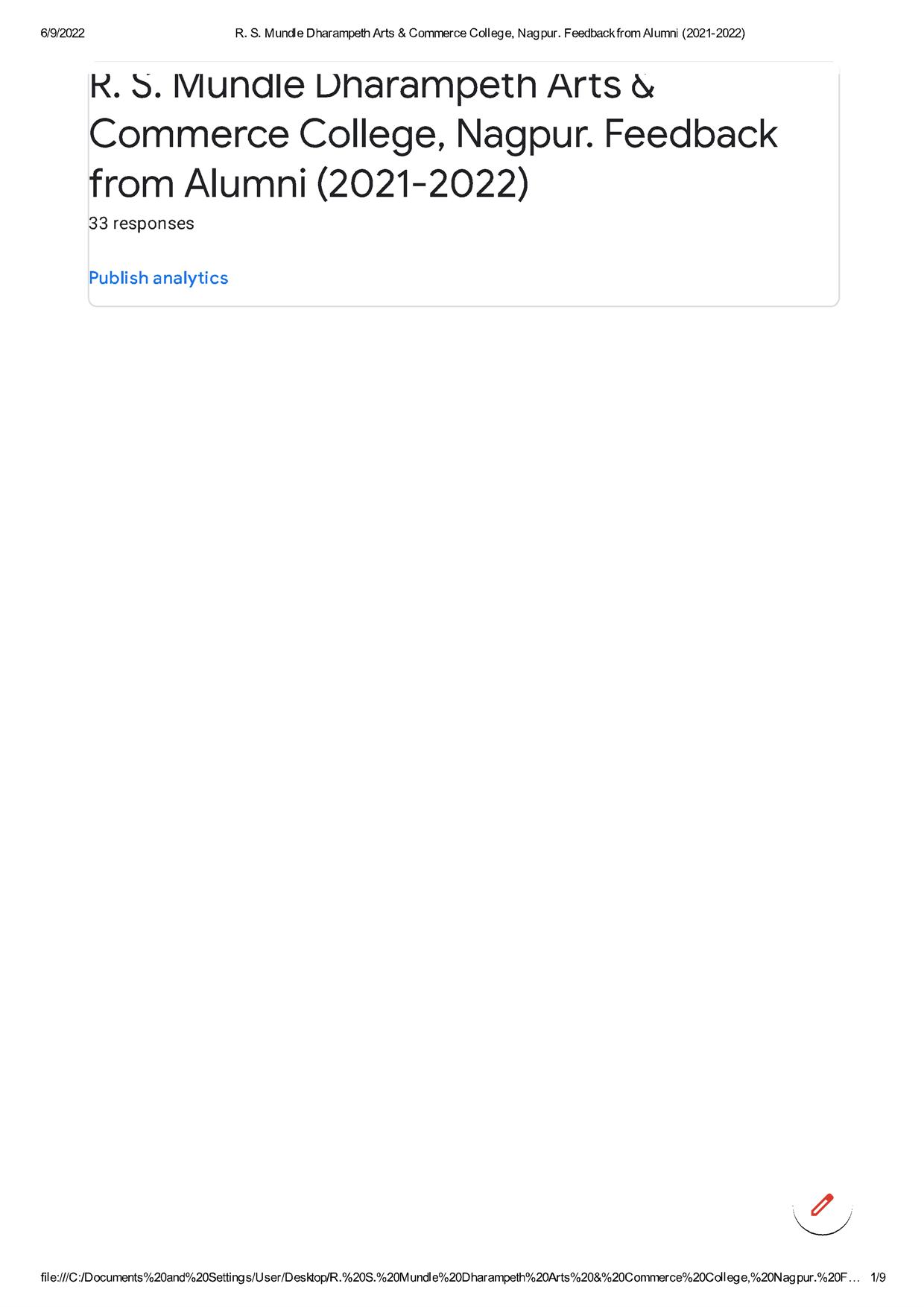 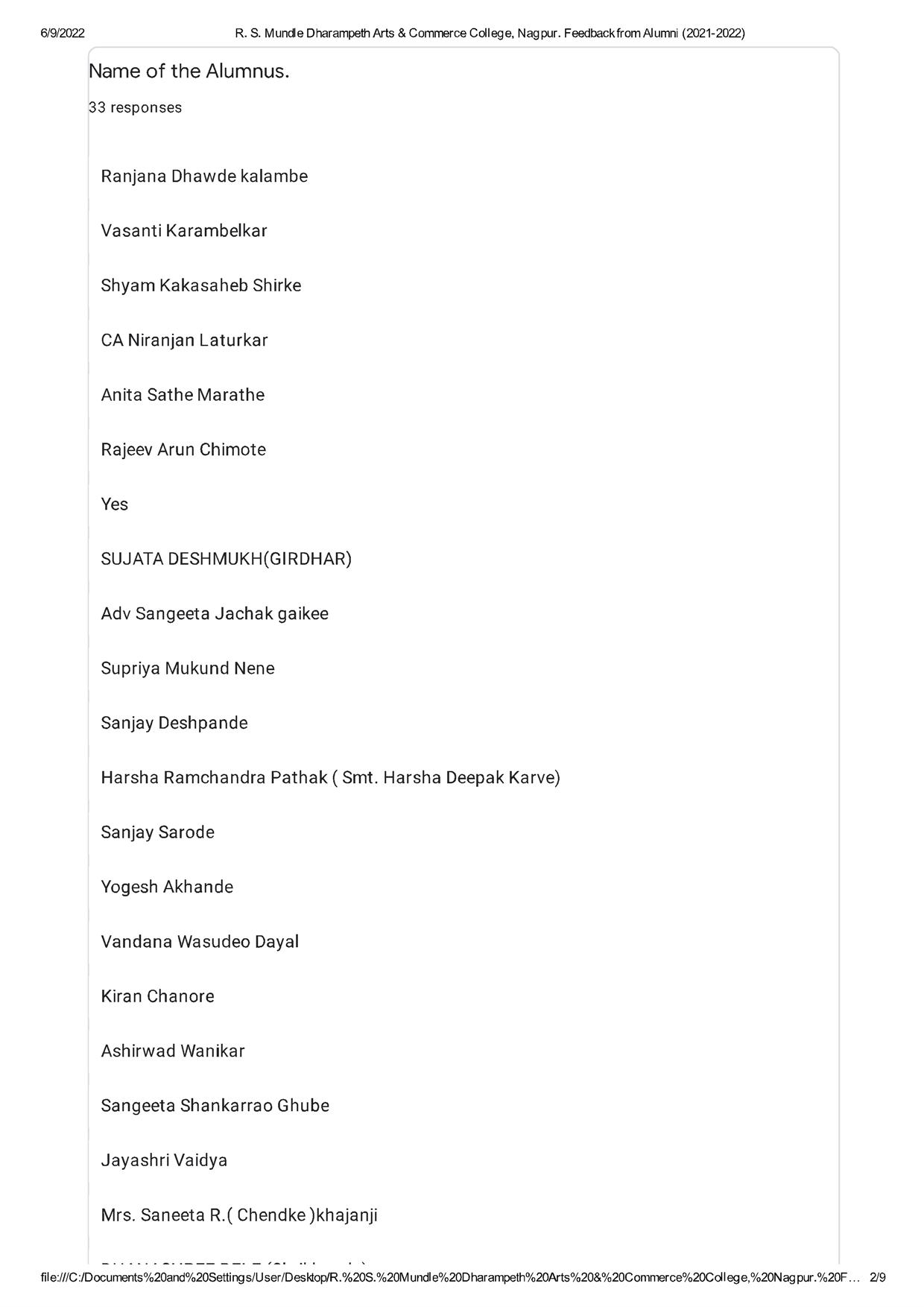 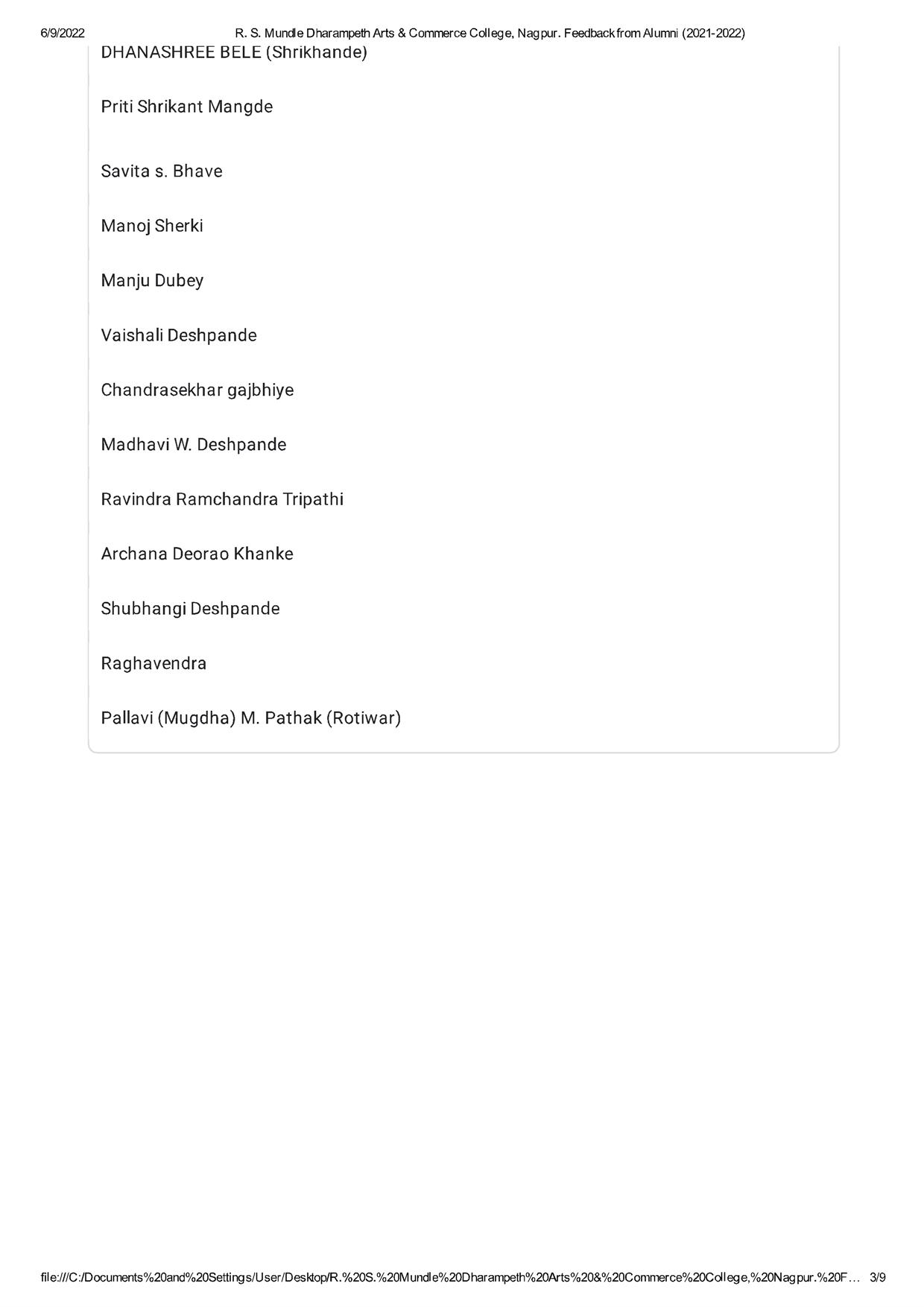 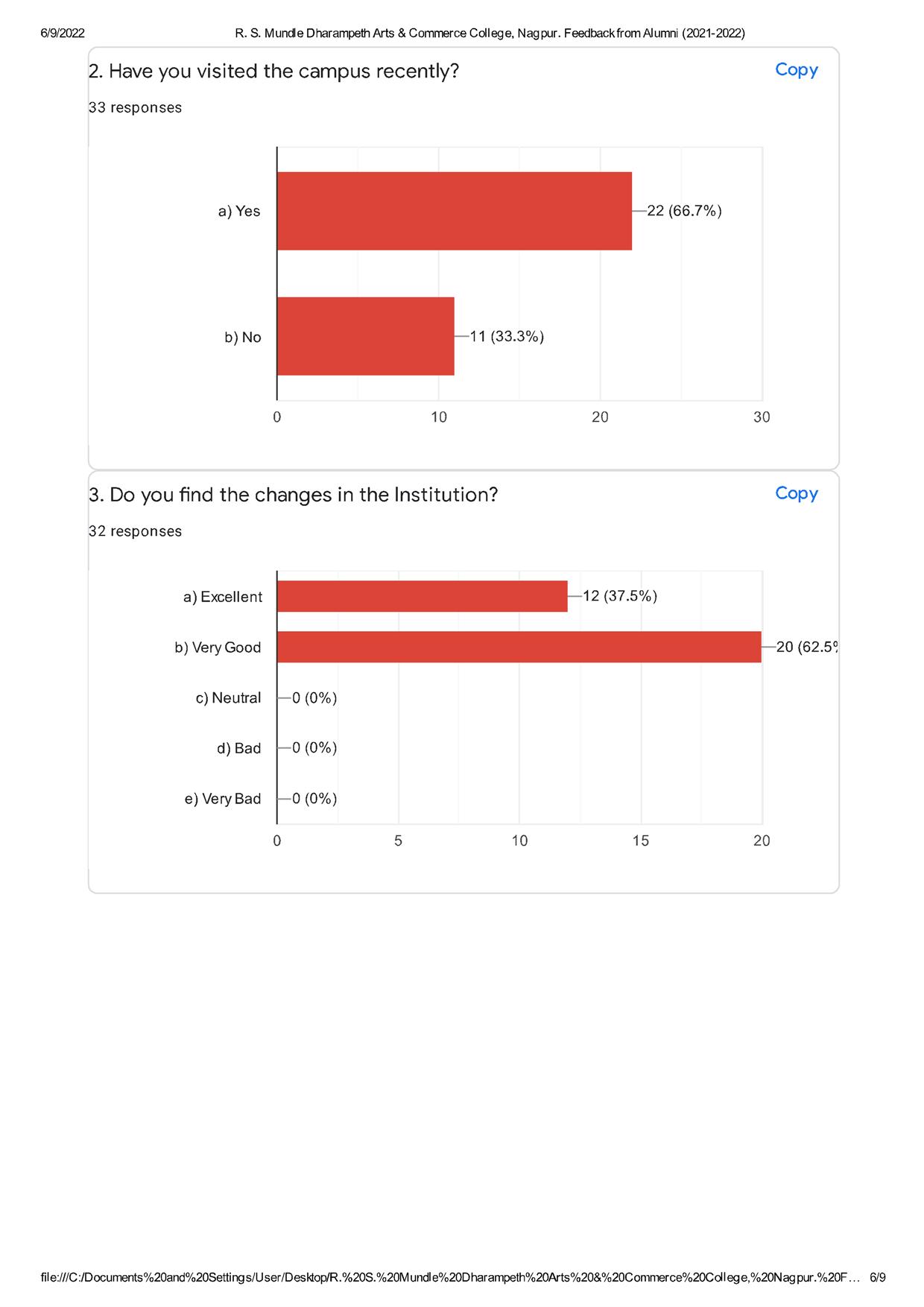 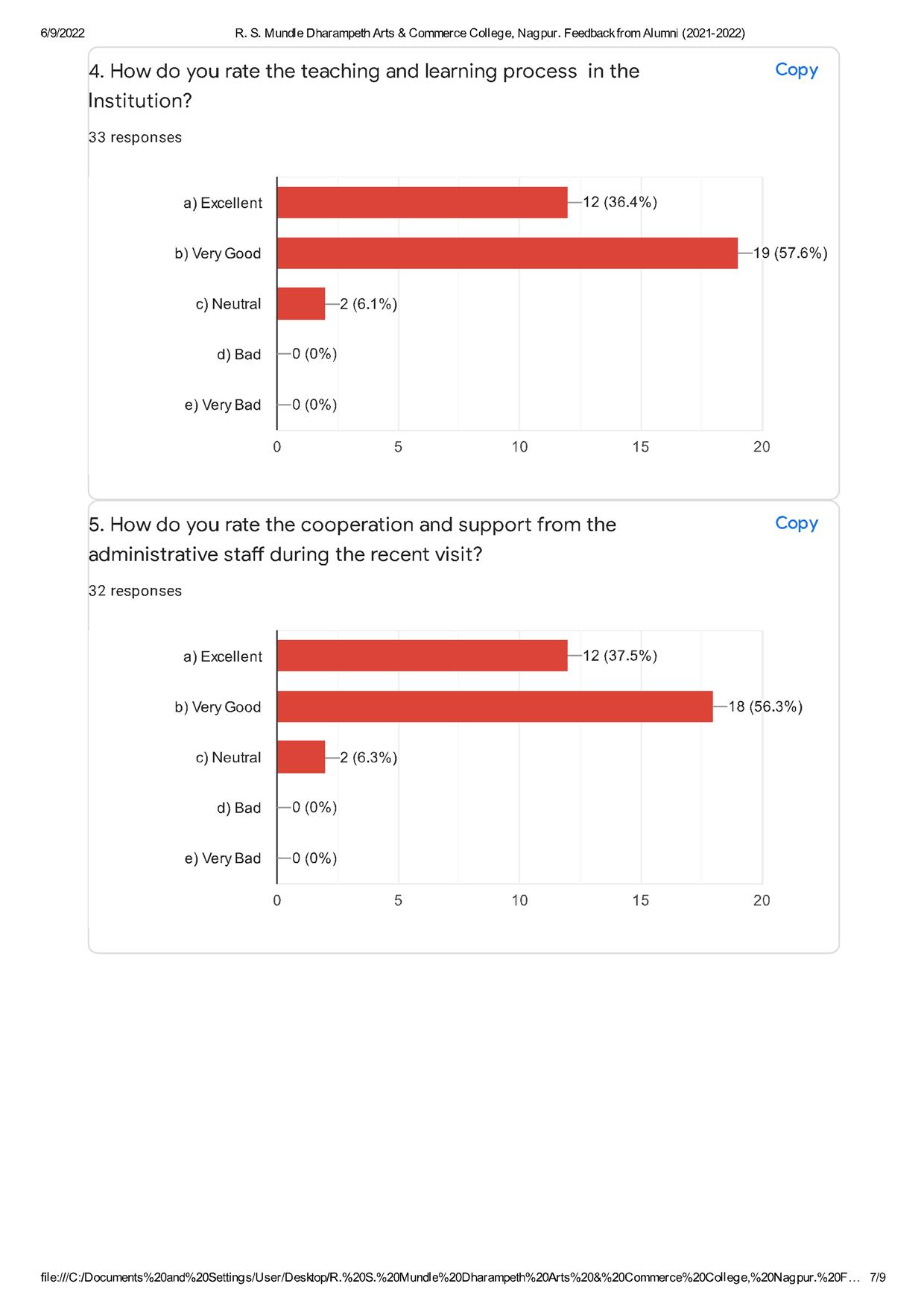 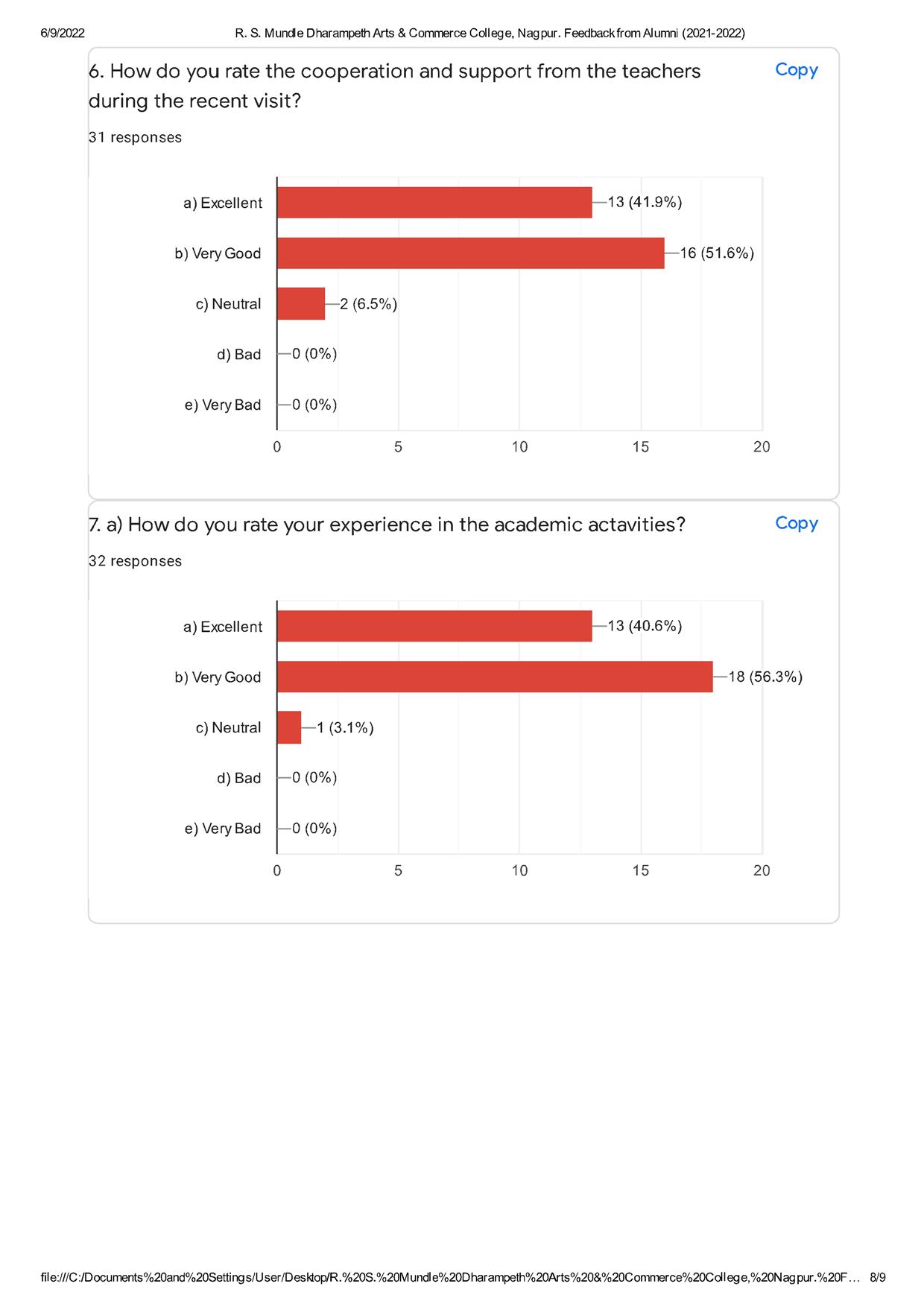 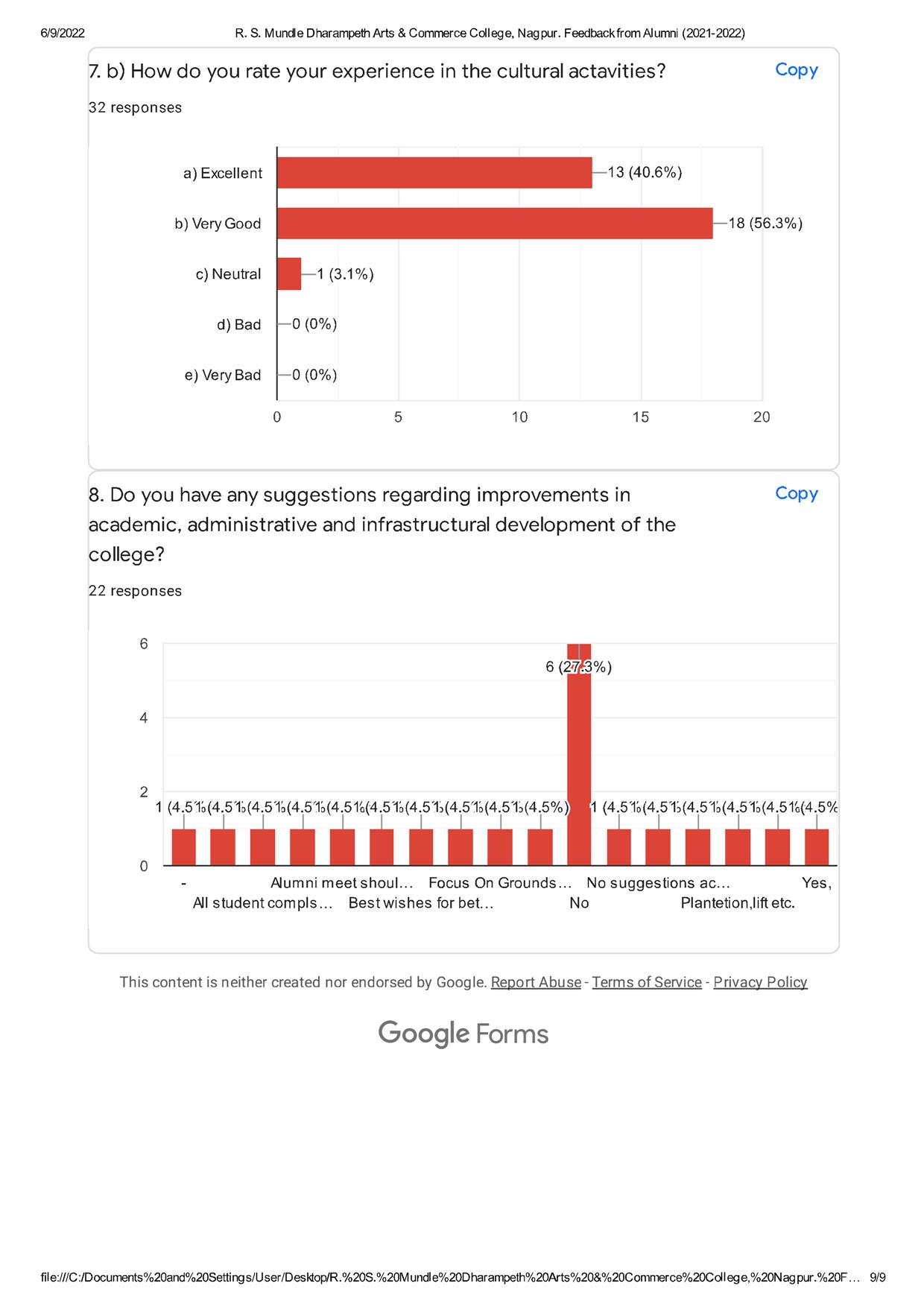 FEEDBACK FROM EMPLOYER FOR SESSION  2021- 2022. Percentage showing the employer view on duration for Internship. (40 Respondents)Percentage showing the employer view on Student Performance. (40 Respondents)Percentage showing the employer Suggestion on student Performance. (40  Respondents)Percentage showing the employer Suggestion for the college on internship. (40 Respondents)Percentage showing the employer Suggestion. (40 Respondents)Percentage showing the employer view on duration for Internship is DeficitPercentage showing the employer view on duration for Internship is AppropriatePercentage showing the employer view on duration for Internship is Enough2.5082.5015.00Percentage showing the employer view on Students Performance is AveragePercentage showing the employer view on Students Performance is SatisfactoryPercentage showing the employer view on Students Performance is GoodPercentage showing the employer view on Students Performance is Best0.0042.00 45.00 12.50Percentage  showing the employer Suggestion on student Performance need to work hardPercentage  showing the employer Suggestion on student Performance SatisfactoryPercentage  showing the employer Suggestion on student Performance was Excellent0.0065.0035.00Percentage  showing the employer Suggestion for the college on internship should be for Specific StreamPercentage  showing the employer Suggestion for the college on internship should not be for Specific StreamPercentage  showing the employer Suggestion for the college on internship should Possess Background0.00100.000.00Percentage  showing the employer SuggestionPercentage  showing the employer with no  Suggestion12.5087.50